Nota: No debe exceder una páginaCUENTA PARA DEPÓSITOS DE PAGOS DE INSCRIPCIÓN
BANCO SANTANDER
A NOMBRE DE: ACADEMIA ENTOMOLOGICA DE MEXICO A.C.
No. DE CUENTA: 65-50866901-2
CLABE INTERBANCARIA: 014180655086690122No. de registro:No. de registro:No. de registro:No. de registro:No. de registro:No. de registro:No. de registro:No llenarTÍTULO DEL TRABAJO   (ESPAÑOL)(Mayúsculas, Nombres científicos en itálicas, máximo 15 palabras)Escriba aquí el título de su trabajo de acuerdo a las normas solicitadas.Escriba aquí el título de su trabajo de acuerdo a las normas solicitadas.Escriba aquí el título de su trabajo de acuerdo a las normas solicitadas.Escriba aquí el título de su trabajo de acuerdo a las normas solicitadas.Escriba aquí el título de su trabajo de acuerdo a las normas solicitadas.Escriba aquí el título de su trabajo de acuerdo a las normas solicitadas.Escriba aquí el título de su trabajo de acuerdo a las normas solicitadas.TÍTULO DEL TRABAJO (INGLÉS)(Mayúsculas y minúsculas, Nombres científicos en itálicas)Escriba aquí el título de su trabajo de acuerdo a las normas solicitadas.Escriba aquí el título de su trabajo de acuerdo a las normas solicitadas.Escriba aquí el título de su trabajo de acuerdo a las normas solicitadas.Escriba aquí el título de su trabajo de acuerdo a las normas solicitadas.Escriba aquí el título de su trabajo de acuerdo a las normas solicitadas.Escriba aquí el título de su trabajo de acuerdo a las normas solicitadas.Escriba aquí el título de su trabajo de acuerdo a las normas solicitadas.Correo electrónico del  ponente:Escriba aquí el correo electrónico del ponente.Escriba aquí el correo electrónico del ponente.Escriba aquí el correo electrónico del ponente.Escriba aquí el correo electrónico del ponente.Escriba aquí el correo electrónico del ponente.Escriba aquí el correo electrónico del ponente.Escriba aquí el correo electrónico del ponente.Correo electrónico del autorde correspondencia:Escriba aquí el correo electrónico del autor de correspondencia.Escriba aquí el correo electrónico del autor de correspondencia.Escriba aquí el correo electrónico del autor de correspondencia.Escriba aquí el correo electrónico del autor de correspondencia.Escriba aquí el correo electrónico del autor de correspondencia.Escriba aquí el correo electrónico del autor de correspondencia.Escriba aquí el correo electrónico del autor de correspondencia.Teléfono:Escriba aquí un número telefónico de contacto.Escriba aquí un número telefónico de contacto.Escriba aquí un número telefónico de contacto.Escriba aquí un número telefónico de contacto.Escriba aquí un número telefónico de contacto.Escriba aquí un número telefónico de contacto.Escriba aquí un número telefónico de contacto.No. recibo de pago y BancoEscriba aquí la referencia del pago bancario que viene en su recibo.Escriba aquí la referencia del pago bancario que viene en su recibo.Escriba aquí la referencia del pago bancario que viene en su recibo.Escriba aquí la referencia del pago bancario que viene en su recibo.Escriba aquí la referencia del pago bancario que viene en su recibo.Escriba aquí la referencia del pago bancario que viene en su recibo.Escriba aquí la referencia del pago bancario que viene en su recibo.¿Requiere factura?En caso de requerir facturacoloque su RFC completoEscriba aquí el RFC con todos los datos.Escriba aquí el RFC con todos los datos.Escriba aquí el RFC con todos los datos.Escriba aquí el RFC con todos los datos.Escriba aquí el RFC con todos los datos.Escriba aquí el RFC con todos los datos.Escriba aquí el RFC con todos los datos.TIPO DE PRESENTACIÓN:Marque con una XORALPOSTERSECCIÓN:XXXXXXSECCIONES DEL CONGRESOSECCIONES DEL CONGRESOSECCIONES DEL CONGRESOSECCIONES DEL CONGRESOSECCIONES DEL CONGRESOSECCIONES DEL CONGRESOSECCIONES DEL CONGRESOSECCIONES DEL CONGRESOAA - Aracnología y Acarología; AGR - Agroecología; BHN - Biología e Historial Natural; CB - Control Biológico; EA - Entomología Agrícola; EC - Ecología y Comportamiento; EF - Entomología Forestal; EMF - Entomología Médica y Forense; ES - Estudiantil; EUL - Entomología Urbana y Legal; EV - Entomología Veterinaria; FTBM - Fisiología, Toxicología y Biología Molecular; NTAE - Nuevas Tecnologías Aplicadas a la Entomología; SM - Sistemática y Morfología.AA - Aracnología y Acarología; AGR - Agroecología; BHN - Biología e Historial Natural; CB - Control Biológico; EA - Entomología Agrícola; EC - Ecología y Comportamiento; EF - Entomología Forestal; EMF - Entomología Médica y Forense; ES - Estudiantil; EUL - Entomología Urbana y Legal; EV - Entomología Veterinaria; FTBM - Fisiología, Toxicología y Biología Molecular; NTAE - Nuevas Tecnologías Aplicadas a la Entomología; SM - Sistemática y Morfología.AA - Aracnología y Acarología; AGR - Agroecología; BHN - Biología e Historial Natural; CB - Control Biológico; EA - Entomología Agrícola; EC - Ecología y Comportamiento; EF - Entomología Forestal; EMF - Entomología Médica y Forense; ES - Estudiantil; EUL - Entomología Urbana y Legal; EV - Entomología Veterinaria; FTBM - Fisiología, Toxicología y Biología Molecular; NTAE - Nuevas Tecnologías Aplicadas a la Entomología; SM - Sistemática y Morfología.AA - Aracnología y Acarología; AGR - Agroecología; BHN - Biología e Historial Natural; CB - Control Biológico; EA - Entomología Agrícola; EC - Ecología y Comportamiento; EF - Entomología Forestal; EMF - Entomología Médica y Forense; ES - Estudiantil; EUL - Entomología Urbana y Legal; EV - Entomología Veterinaria; FTBM - Fisiología, Toxicología y Biología Molecular; NTAE - Nuevas Tecnologías Aplicadas a la Entomología; SM - Sistemática y Morfología.AA - Aracnología y Acarología; AGR - Agroecología; BHN - Biología e Historial Natural; CB - Control Biológico; EA - Entomología Agrícola; EC - Ecología y Comportamiento; EF - Entomología Forestal; EMF - Entomología Médica y Forense; ES - Estudiantil; EUL - Entomología Urbana y Legal; EV - Entomología Veterinaria; FTBM - Fisiología, Toxicología y Biología Molecular; NTAE - Nuevas Tecnologías Aplicadas a la Entomología; SM - Sistemática y Morfología.AA - Aracnología y Acarología; AGR - Agroecología; BHN - Biología e Historial Natural; CB - Control Biológico; EA - Entomología Agrícola; EC - Ecología y Comportamiento; EF - Entomología Forestal; EMF - Entomología Médica y Forense; ES - Estudiantil; EUL - Entomología Urbana y Legal; EV - Entomología Veterinaria; FTBM - Fisiología, Toxicología y Biología Molecular; NTAE - Nuevas Tecnologías Aplicadas a la Entomología; SM - Sistemática y Morfología.AA - Aracnología y Acarología; AGR - Agroecología; BHN - Biología e Historial Natural; CB - Control Biológico; EA - Entomología Agrícola; EC - Ecología y Comportamiento; EF - Entomología Forestal; EMF - Entomología Médica y Forense; ES - Estudiantil; EUL - Entomología Urbana y Legal; EV - Entomología Veterinaria; FTBM - Fisiología, Toxicología y Biología Molecular; NTAE - Nuevas Tecnologías Aplicadas a la Entomología; SM - Sistemática y Morfología.AA - Aracnología y Acarología; AGR - Agroecología; BHN - Biología e Historial Natural; CB - Control Biológico; EA - Entomología Agrícola; EC - Ecología y Comportamiento; EF - Entomología Forestal; EMF - Entomología Médica y Forense; ES - Estudiantil; EUL - Entomología Urbana y Legal; EV - Entomología Veterinaria; FTBM - Fisiología, Toxicología y Biología Molecular; NTAE - Nuevas Tecnologías Aplicadas a la Entomología; SM - Sistemática y Morfología.AutorNo. deSocioNombre (s) completo(s), Apellido Paterno-Apellido Materno Marcar con un asterisco (*) al Ponente y dos asteriscos (**) al autor de correspondencia1XXXXNombre del autor 12Nombre del autor 23Nombre del autor 34Nombre del autor 45Nombre del autor 5AutorInstituto o laboratorio, nombre y dirección de las Instituciones1Coloque aquí departamento, nombre y dirección de la institución del autor 1.2Coloque aquí departamento, nombre y dirección de la institución del autor 2.3Coloque aquí departamento, nombre y dirección de la institución del autor 3.4Coloque aquí departamento, nombre y dirección de la institución del autor 4.5Coloque aquí departamento, nombre y dirección de la institución del autor 5.TÍTULO EN ESPAÑOL MÁXIMO DOS LÍNEASTÍTULO EN ESPAÑOL MÁXIMO DOS LÍNEASTÍTULO INGLÉSTÍTULO INGLÉSAutores (máximo 5) – superíndice número consecutivo que corresponda a instituciones, asterisco autor de correspondenciaAutores (máximo 5) – superíndice número consecutivo que corresponda a instituciones, asterisco autor de correspondenciaInstituciones (superíndice que corresponda a los autores)Instituciones (superíndice que corresponda a los autores)RESUMENABSTRACTXXXXXXXXXX Márgenes 2.5 cm (4 lados)A un espaciadoXXXXTraducción al inglés del resumenPalabras clave:Keywords:XXXXXXXXXXXX – Máximo 3XXXXXXX – traducción Palabras clave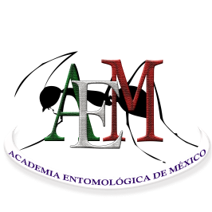 ACADEMIA ENTOMOLÓGICA DE MÉXICO A.C.SOCIEDAD MEXICANA DE ENTOMOLOGÍA A.C.Por el mejor conocimiento de la fauna entomológica de México PONENTES(La inscripción al congreso incluye la membresía)INSCRIPCIÓN/RENOVACIÓN MEMBRESÍASOCIO ACTIVO 2024ACADEMIA ENTOMOLÓGICA DE MÉXICO A.C.SOCIEDAD MEXICANA DE ENTOMOLOGÍA A.C.Por el mejor conocimiento de la fauna entomológica de México PONENTES(La inscripción al congreso incluye la membresía)INSCRIPCIÓN/RENOVACIÓN MEMBRESÍASOCIO ACTIVO 2024ACADEMIA ENTOMOLÓGICA DE MÉXICO A.C.SOCIEDAD MEXICANA DE ENTOMOLOGÍA A.C.Por el mejor conocimiento de la fauna entomológica de México PONENTES(La inscripción al congreso incluye la membresía)INSCRIPCIÓN/RENOVACIÓN MEMBRESÍASOCIO ACTIVO 2024ACADEMIA ENTOMOLÓGICA DE MÉXICO A.C.SOCIEDAD MEXICANA DE ENTOMOLOGÍA A.C.Por el mejor conocimiento de la fauna entomológica de México PONENTES(La inscripción al congreso incluye la membresía)INSCRIPCIÓN/RENOVACIÓN MEMBRESÍASOCIO ACTIVO 2024ACADEMIA ENTOMOLÓGICA DE MÉXICO A.C.SOCIEDAD MEXICANA DE ENTOMOLOGÍA A.C.Por el mejor conocimiento de la fauna entomológica de México PONENTES(La inscripción al congreso incluye la membresía)INSCRIPCIÓN/RENOVACIÓN MEMBRESÍASOCIO ACTIVO 2024ACADEMIA ENTOMOLÓGICA DE MÉXICO A.C.SOCIEDAD MEXICANA DE ENTOMOLOGÍA A.C.Por el mejor conocimiento de la fauna entomológica de México PONENTES(La inscripción al congreso incluye la membresía)INSCRIPCIÓN/RENOVACIÓN MEMBRESÍASOCIO ACTIVO 2024ACADEMIA ENTOMOLÓGICA DE MÉXICO A.C.SOCIEDAD MEXICANA DE ENTOMOLOGÍA A.C.Por el mejor conocimiento de la fauna entomológica de México PONENTES(La inscripción al congreso incluye la membresía)INSCRIPCIÓN/RENOVACIÓN MEMBRESÍASOCIO ACTIVO 2024ACADEMIA ENTOMOLÓGICA DE MÉXICO A.C.SOCIEDAD MEXICANA DE ENTOMOLOGÍA A.C.Por el mejor conocimiento de la fauna entomológica de México PONENTES(La inscripción al congreso incluye la membresía)INSCRIPCIÓN/RENOVACIÓN MEMBRESÍASOCIO ACTIVO 2024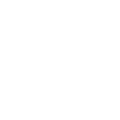 Nombre completoNombre completoNúmero de miembroNúmero de miembroNueva membresía: Nueva membresía: Grado Académico Grado Académico Fecha de nacimiento (DD/MM/AAAA)Fecha de nacimiento (DD/MM/AAAA)Ciudad, Estado y País de residenciaCiudad, Estado y País de residenciaDirección Personal(opcional)Dirección Personal(opcional)Teléfonos con ladaTeléfonos con ladaPersonalCasa:Casa:Casa:Casa:Celular:Celular:Celular:Teléfonos con ladaTeléfonos con ladaInstitucional: Institucional: Institucional: Institucional: Institucional: Institucional: Institucional: Institucional: Correos electrónicosCorreos electrónicosPersonal: Personal: Personal: Personal: Personal: Personal: Personal: Personal: Correos electrónicosCorreos electrónicosInstitucional: Institucional: Institucional: Institucional: Institucional: Institucional: Institucional: Institucional: InstituciónInstituciónDirección InstitucionalDirección InstitucionalSi requiere factura: RFC Completo (razón social, dirección, concepto). En caso de ser extranjero coloque los datos a quien se le realizará el recibo de pago.Si requiere factura: RFC Completo (razón social, dirección, concepto). En caso de ser extranjero coloque los datos a quien se le realizará el recibo de pago.Si requiere factura: RFC Completo (razón social, dirección, concepto). En caso de ser extranjero coloque los datos a quien se le realizará el recibo de pago.Si requiere factura: RFC Completo (razón social, dirección, concepto). En caso de ser extranjero coloque los datos a quien se le realizará el recibo de pago.Grupo(s) de InterésGrupo(s) de InterésÁrea de Interés Área de Interés Actividad (las que aplique)* Fecha probable de términoActividad (las que aplique)* Fecha probable de términoInvestigador:   Investigador:   Investigador:   Docente:Docente:Docente:Empleado:Empleado:Actividad (las que aplique)* Fecha probable de términoActividad (las que aplique)* Fecha probable de término*Estudiante Lic.:*Estudiante Lic.:*Estudiante Lic.:*Estudiante M.C.:*Estudiante M.C.:*Estudiante M.C.:*Estudiante Dr.:*Estudiante Dr.:Actividad (las que aplique)* Fecha probable de términoActividad (las que aplique)* Fecha probable de término*Posdoctorado:*Posdoctorado:*Posdoctorado:Público en general:Público en general:Público en general:Otro: Otro: Links de perfiles académicos personales (ORCID, Publons, RG, Scopus, etc.):Links de perfiles académicos personales (ORCID, Publons, RG, Scopus, etc.):Links de perfiles académicos personales (ORCID, Publons, RG, Scopus, etc.):Links de perfiles académicos personales (ORCID, Publons, RG, Scopus, etc.):Links de perfiles académicos personales (ORCID, Publons, RG, Scopus, etc.):Links de perfiles académicos personales (ORCID, Publons, RG, Scopus, etc.):Links de perfiles académicos personales (ORCID, Publons, RG, Scopus, etc.):Links de perfiles académicos personales (ORCID, Publons, RG, Scopus, etc.):Links de perfiles académicos personales (ORCID, Publons, RG, Scopus, etc.):Links de perfiles académicos personales (ORCID, Publons, RG, Scopus, etc.):Incluya imagen de pago(transferencia o recibo banco)Si es estudiante, además incluya evidencia vigente